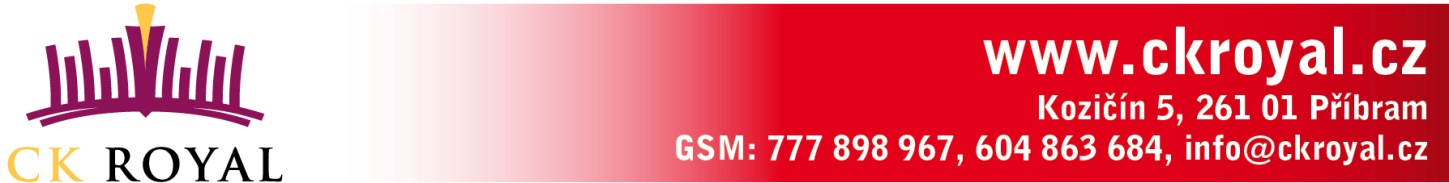 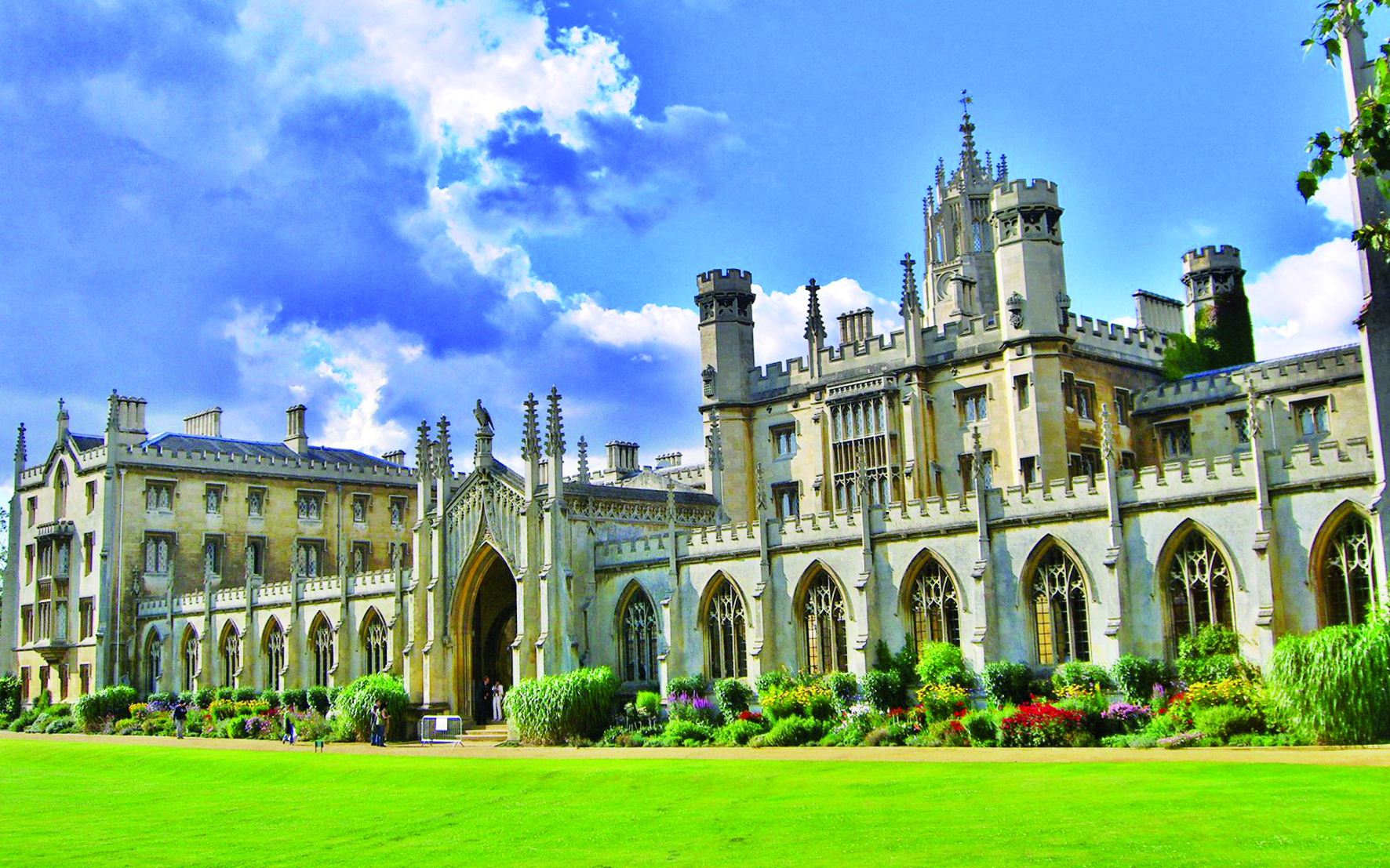    Termín zájezdu:   23.6. – 29.6. 20231.den:   Odjezd z České republiky do francouzského přístavu Calais.2.den:   Celodenní prohlídka Londýna (Westminster Abbey, parlament, Buckinghamský palác, Trafalgar Square, Piccadilly Circus, Leicester sq.). Odpoledne procházka po Hyde Parku k Marble Arch (místo odpolední procházky lze navštívit muzeum voskových figurín Madame Tussaud´s) . V podvečer projížďka na London Eye. Večer ubytování v hostitelských rodinách v Londýně.3den:   Dopoledne vyjížďka ke slavným útesům White Cliffs, lemujících jih Velké Británie, poté přejezd do Brightonu, návštěva zábavního mola Brighton Pier, dětského casina,  a nové vyhlídkové věže i360. shopping v uličkách The North Lanes a procházka kolem Brighton Pavillion. Večer návrat na ubytování.4.den:   Dopoledne návštěva prehistorické památky Stonehenge. Odpoledne přejezd do města Salisbury, prohlídka zdejší překrásné katedrály, kde je uchován jeden z originálů Magny Charty. Večer návrat na ubytování.5.den:   Dopoledne prohlídka univerzitního města Oxford, pěší prohlídka města s průvodcem (Christ Church College, High Street, Redcliff Camera, Clarendon Building, Carfax Tower atd).  Odpoledne přejezd do královského města Windsor, procházka kolem Windsor Castle, venkovského sídla královny Alžběty II. a k nejstarší chlapecké soukromé škole Eton College. Večer návrat na ubytování.6.den:   Dopoledne pěší prohlídka čtvrti City (St. Paul´s Cathedral, Mansion House, Millenium Bridge, Tate Modern, Tower Bridge) s návštěvou Tower of London či London Bridge Experience. Odpoledne osobní volno na extravagantní tržnici Camden Town. Ve večerních hodinách odjezd zpět do České republiky.7.den:   Návrat do České republiky v odpoledních hodinách.Rozsah pojištění, které je v ceně zájezdu:pojištění léčebných výloh v zahraničí 4 mil. Kčpojištění zavazadel 18 000 Kčúrazové pojištění – trvalý následek 18 000 Kčpojištění odpovědnosti za škodu na majetku 1 mil. Kčpojištění storna zájezdu v případě onemocnění, úrazu či živelné pohromy 80% stornopoplatkupojištění storna zájezdu v případě závažných rodinných událostí (úmrtí v rodině atp.)  100% stornopoplatkuStornopoplatky /v případě, že zrušíte zájezd z jiných důvodů, než je onemocnění či závažní rodinné důvody/ si CK účtuje tyto stornopoplatky:a) skutečně vzniklé náklady, nejméně však 15% ceny zájezdu, pokud dojde ke zrušení účasti dříve než 30 dnů před uskutečněním zájezdu b) skutečně vzniklé náklady, nejméně však 30% ceny zájezdu, pokud dojde ke zrušení účasti mezi 29.-20. dnem před uskutečněním zájezdu c) skutečně vzniklé náklady, nejméně však 50% ceny zájezdu, pokud dojde ke zrušení účasti mezi 19.-11. dnem před uskutečněním zájezdu d) skutečně vzniklé náklady, nejméně však 80% ceny zájezdu, pokud dojde ke zrušení účasti mezi 10.-5. dnem před uskutečněním zájezdu e) 100% ceny zájezdu, pokud dojde ke zrušení účasti v posledních 4 dnech před uskutečněním zájezdu. Závazná přihláškaSouhlasím, aby se můj syn/moje dcera zúčastnil/ a zájezdu do Velké Británie a zároveň potvrzuji, že jsem se seznámil/a se storno podmínkami CK Royal (viz výše).                                                                                                                                                                                                                         ………………………………………………..(podpis zákonného zástupce)Jméno a příjmení:Datum narození: Státní příslušnost: